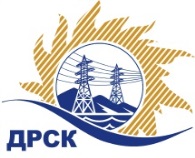 Акционерное Общество«Дальневосточная распределительная сетевая  компания»Протокол заседания Закупочной комиссии по вскрытию поступивших конвертовг. Благовещенск        Способ и предмет закупки: Открытый электронный запрос предложений на право заключения Договора на поставку: «Оборудование АТС».Плановая стоимость закупки: 5 925 000,00 руб. без учета НДС.Закупка 2520 р. 2.1.2. ГКПЗ 2017 г.ПРИСУТСТВОВАЛИ: члены постоянно действующей Закупочной комиссии АО «ДРСК» 1 уровняИнформация о результатах вскрытия конвертов:В адрес Организатора закупки поступило 3 (три) заявки  на участие в закупке, конверты с которыми были размещены в электронном виде на сайте Единой электронной торговой площадки, по адресу в сети «Интернет»: https://rushydro.roseltorg.ru.Вскрытие конвертов было осуществлено в электронном сейфе организатора закупки на ЕЭТП, в сети «Интернет»: https://rushydro.roseltorg.ru.Дата и время начала процедуры вскрытия конвертов с предложениями участников: 14:00 (время местное) 21.11.2017г.Место проведения процедуры вскрытия конвертов с заявками участников: Единая электронная торговая площадка, в сети «Интернет»: https://rushydro.roseltorg.ru.В конвертах обнаружены заявки следующих участников:Секретарь Закупочной комиссии 1 уровня АО «ДРСК»	Челышева Т.В.  исп. Чуясова Е.Г.Тел. 397268№ 694/МКС-В21.11.2017№п/пНаименование Участника закупки и место нахожденияЦена заявки на участие в закупке, руб. 1.ООО "ЮНИЛАЙН-ТЕЛЕКОМ" 
ИНН/КПП 5406758267/540201001 
ОГРН 11354761392604 920 000.00 руб. без учета НДС(5 805 600.00 руб. с учетом НДС).2.ООО  "НТ-СЕРВИС" 
ИНН/КПП 5504101279/550401001 
ОГРН 10555070190065 920 000.00 руб. без учета НДС(НДС не предусмотрен).3.ООО "Компьютеры и серверы" 
ИНН/КПП 2723121064/272301001 
ОГРН 10927230129205 838 983.05 руб. без учета НДС(6 890 000.00 руб. с учетом НДС).